В целях подготовки и проведения празднования 73-ой годовщины Победы в Великой Отечественной войне 1941-1945 гг. в Мариинско-Посадском районе Чувашской Республики администрация Мариинско-Посадского района Чувашской Республики   п о с т а н о в л я е т :            1. Утвердить состав организационного комитета, распределение обязанностей среди членов оргкомитета и План мероприятий по подготовке и проведению празднования 73-ой годовщины Победы в Великой Отечественной войне 1941-1945 гг. в Мариинско-Посадском районе Чувашской Республики (приложения №1 и № 2 к настоящему постановлению).2. Рекомендовать администрациям городского и сельских поселений Мариинско-Посадского района Чувашской Республики организовать подготовку и проведение мероприятий, посвященных празднованию 73-ой годовщины Победы в Великой Отечественной войне 1941-1945 гг. в Мариинско-Посадском районе Чувашской Республики.3. Рекомендовать руководителям предприятий, учреждений, организаций всех форм собственности Мариинско-Посадского района Чувашской Республики принять участие в подготовке и проведении мероприятий, посвященных празднованию 73-ой годовщины Победы в Великой Отечественной войне 1941-1945 гг., в Мариинско-Посадском районе Чувашской Республики в 2018 году. 4. Контроль за исполнением настоящего постановления возложить на начальника отдела культуры и социального развития администрации Мариинско-Посадского района Чувашской Республики.5. Настоящее постановление вступает в силу со дня его подписания и подлежит официальному опубликованию.Приложение 1к постановлению администрацииМариинско-Посадского района Чувашской Республики                                                                                                                      от  10.04.2018  № 249СОСТАВорганизационного комитета по подготовке и проведению празднования73-ой годовщины Победы в Великой Отечественной войне 1941-1945 гг. в Мариинско-Посадском районе Чувашской Республики Распределение обязанностей среди членов оргкомитета по подготовке и проведению празднования 73-ой годовщины Победы в Великой Отечественной войне 1941-1945 гг. в Мариинско-Посадском районе Чувашской Республики Приложение 2к постановлению администрацииМариинско-Посадского районаЧувашской Республики 	 от 10.04.2018  № 249     ПЛАН МЕРОПРИЯТИЙ по подготовке и проведению празднования 73-ой годовщины Победы в Великой Отечественной войне 1941-1945 гг. в Мариинско-Посадском районе  Чувашской РеспубликиЧёваш  РеспубликинС.нт.рвёрри район.н администраций. Й Ы Ш Ё Н У№ С.нт.рвёрри  хули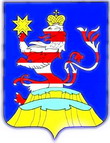 Чувашская  РеспубликаАдминистрацияМариинско-Посадского районаП О С Т А Н О В Л Е Н И Е10.04.2018 № 249г. Мариинский  ПосадО подготовке и проведении празднования 73-й годовщины Победы в Великой Отечественной войне 1941-1945 годов в Мариинско-Посадском районе Чувашской Республики Глава администрацииМариинско-Посадского района    А.А. Мясников     Мясников А.А.- глава администрации Мариинско-Посадского района (председатель оргкомитета);-начальник отдела культуры и социального развития администрации Мариинско-Посадского районаКучук О.В.-первый заместитель главы администрации – начальник отдела градостроительства и развития общественной инфраструктуры  администрации;Веденеева М.М.        -  управляющий делами - начальник отдела организационной работы администрации Мариинско-Посадского района (заместитель председателя оргкомитета);Перлов А.А.-начальник отдела ОМВД РФ по Мариинско - Посадскому району (по согласованию);Павлов В.В.-директор Мариинско-Посадский филиала ГБОУ ВПО «Поволжский государственный технический университет» (по согласованию);Езюкова В.В.- главный врач БУ «Мариинско - Посадская ЦРБ им. Н.А. Геркена» Министерства здравоохранения Чувашской Республики (по согласованию); Арсентьева С.В.-начальник отдела образования и молодежной политики администрации района;Кочуров А.А.-военный комиссар по Чебоксарскому и Мариинско-Посадскому районам (по согласованию); Васильев И.Л.-и.о. главного редактора районной газеты «Наше слово» (по согласованию);Федорова Л.И. -председатель районного совета ветеранов войны и труда (по согласованию);Львова О.И.-начальник отдела социальной защиты населения Мариинско-Посадского района КУ «Центр предоставления мер соцподдержки» Минтруда Чувашии (по согласованию);Маренина М.К.-начальник отдела ПФР в Мариинско-Посадском районе ЧР-Чувашии (по согласованию);Почемов Р.В.-председатель Совета Октябрьского РАЙПО (по согласованию);Камбулова Д.М.-ведущий специалист-эксперт по молодежной политике отдела образования и молодежной политики администрации района (секретарь оргкомитета);Гладкова Н.Б.- глава администрации Мариинско-Посадского городского поселения (по согласованию);Хамидуллина Т.А. -директор МБУК «Централизованная библиотечная система» Мариинско-Посадского района;Емельянова Н.П.-директор МАУК «Централизованная клубная система Мариинско-Посадского района;Ракова Р.Н.-председатель районного совета Мариинско-Посадского отделения Чувашского регионального отделения общественной организации «Союз пенсионеров России»;Мизгирева Л.В-директор МБУК «Районный краеведческий музей» Мариинско-Посадского района;Кузьмин И.Н.-председатель Мариинско - Посадская районная общественная организация «Ветераны боевых действий» (по согласованию);Малинин А.Н.          -начальник отдела специальных программ;Белова Р.П.-глава Большешигаевского сельского поселения;Кураков В.Ф.-глава Октябрьского сельского поселения;Тарасова Н.Н.-директор БУ «Мариинско-Посадский центр социального обслуживания населения»Мясников А.А.-глава администрации – общее руководство, обеспечение построения и движения праздничных колонн-начальник отдела культуры и социального развития  администрации района (заместитель председателя оргкомитета) – координация членов оргкомитета по распределению обязанностей, контроль за проведением праздничных мероприятий на территории Мариинско-Посадского района в учреждениях культуры, сбор оргкомитетов по подготовке и проведению мероприятий в течение года, организация торжественного мероприятия Веденеева М.М.        -управляющий делами – начальник отдела организационной работы администрации Мариинско-Посадского района (заместитель председателя оргкомитета) – приобретение цветов для возложения к памятнику погибшим воинам в Великой Отечественной войне в г. Мариинский Посад, организация явки представителей трудовых коллективов на праздничные мероприятия, организация поздравления на дому совместно с членами военного комиссариата и председателем районного совета ветеранов войны и трудаПерлов А.А.-начальник ОМВД РФ по Мариинско – Посадскому району (по согласованию) – обеспечение охраны общественного порядка в местах проведения массовых мероприятий, а также сопровождение автомашиной ГИБДД 9 мая праздничной колонныПавлов В.В.-директор Мариинско-Посадского филиала ГБОУ ВПО «Поволжский государственный технический университет» – организация участия трудового коллектива, студентов в мероприятиях, благоустройство прилегающей территорииЕзюкова В.В.- главный врач БУ «Мариинско-Посадская ЦРБ им. Н.А. Геркена» - организация участия трудового коллектива в мероприятиях, дежурства скорой помощи, адресное оказание первой помощи участникам ВОВ и приравненных к нимАрсентьева С.В.-начальник отдела образования и молодежной политики администрации района – обеспечение участия коллективов образовательных учреждений в мероприятиях, организация праздничного парада юнармейцев, почетных караулов у обелисков 9 мая, организация в течение года конкурсов рисунков о ВОВ, презентаций, лекций и классных часов о героизме в ВОВ 1941-1945 гг., конкурс на лучшее сочинение о прадедушке-участнике ВОВ, организация встречи с участниками ВОВ на дому, тимуровская работаКочуров А.А.-военный комиссар по Чебоксарскому и Мариинско-Посадскому районам (по согласованию) – участие в праздничном параде и митинге 9 мая, организация поздравления на дому совместно с администрацией и председателем районного совета ветеранов войны и труда на территории г. Мариинский ПосадВасильев И.Л.  -и.о. главного редактора районной газеты «Наше слово» (по согласованию) – освещение хода подготовки и проведения  праздничных мероприятий в течение годаФедорова Л.И.-председатель районного совета ветеранов войны и труда (по согласованию) – организация участия ветеранов войны и труда в мероприятиях 9 мая, информирование о состоянии здоровья участников ВОВ и приравненных к ним, о датах дней рождений, организация поздравления на дому совместно с администрацией, с членами военного комиссариата.Львова О.И.-начальник отдела социальной защиты населения Мариинско-Посадского района КУ «Центр предоставления мер соцподдержки» Минздравсоцразвития Чувашии (по согласованию) – обеспечение реализации мероприятий, посвященных 9 мая (по отдельному плану), организация участия трудового коллектива в праздничных мероприятияхМаренина М.К.-начальник отдела ПФР в Мариинско-Посадском районе ЧР-Чувашии (по согласованию) – обеспечение реализации мероприятий, посвященных 9 мая (по отдельному плану), организация участия трудового коллектива в праздничных мероприятияхПочемов Р.В.-председатель Совета Октябрьского РАЙПО (по согласованию) -  организация участия трудового коллектива в праздничных мероприятиях, организация уличной торговли 9 мая, праздничного обеда для ветерановКамбулова Д.М..-ведущий специалист-эксперт по молодежной политике отдела образования и молодежной политики администрации района (секретарь оргкомитета); – организация участия представителей молодежи в мероприятиях, сбор участников оргкомитета, ведение протоколов заседанияГладкова Н.Б.-глава администрации Мариинско-Посадского городского поселения (по согласованию) – организация работ по благоустройству территории городского поселения, проведение праздничных и культурно-спортивных мероприятий Хамидуллина Т.А. -директор МБУК «Централизованная библиотечная система» Мариинско-Посадского района – обеспечение проведения мероприятий посвященных 73-ой годовщине Победы ВОВ 1941-1945 гг. в библиотечных учреждениях на территории Мариинско-Посадского района в течение года, организация «Стены памяти»Емельянова Н.П.-директор МАУК «Централизованная клубная система» Мариинско-Посадского района – обеспечение проведения мероприятий посвященных 73-ой годовщине Победы ВОВ 1941-1945 гг. в клубных учреждениях на территории Мариинско-Посадкого района в течение года, организация торжественного мероприятия 9 маяКучук О.В.- первый заместитель главы администрации – начальник отдела градостроительства и развития общественной инфраструктуры  администрации – координация проведения месячника по уходу за воинскими захоронениями «Во имя павших, во имя живых»Ракова Р.Н.-председатель районного совета Мариинско-Посадского отделения Чувашского регионального отделения общественной организации «Союз пенсионеров России» - проведение месячника «Честь и хвала старшему поколению»Мизгирева Л.В.-директор МБУК «Районный краеведческий музей» - организация выставок посвященных военной тематике в течении года, реконструкция полевой кухни «Солдатская каша» 9 маяКузьмин И.Н.-начальник отдела юридической службы – организация сбора ветеранов боевых действий Малинин А.Н.-начальник отдела специальных программ – организация порядка построенияБелова Р.П.-глава Большешигаевского сельского поселения – организация участия глав в мероприятиях  9 маяКураков В.Ф.глава Октябрьского сельского поселения – организация порядка построения№ п.п.МЕРОПРИЯТИЕДАТАМЕСТО ПРОВЕДЕНИЯ  1Заседания оргкомитета по подготовке и проведению в Мариинско-Посадском районе  73-ой годовщины Победы в Великой Отечественной войне 1941-1945 гг. в 2018 годуапрельМалый зал администрации района2 Проведение месячника  по уходуза воинскими захоронениями«Во имя павших, во имя живых»в Мариинско-Посадском районе, (по отдельному плану мероприятий)с 16 апреля по 8 маяГородское и сельские поселения Мариинско-Посадского района3Проведение ежегодной акции «Благодарная память», (по отдельному плану мероприятий)апрель-майГородское и сельские поселения Мариинско-Посадского района, учреждения, организации, предприятия района4Сбор участников парадного шествияПостроение колоныПраздничное шествие жителей г. Мариинский Посад в честь Дня Победы, (по отдельному плану мероприятий)9 мая(9:00) (9:30)(10.00)От Майской площади до Набережнойг. Мариинский Посад 5Проведение митингов у памятников и обелисков воинам, павшим на фронтах Великой Отечественной войны на территории Мариинско-Посадского района и праздничных концертов, (по отдельному плану мероприятий)7-9 мая(10.00)Городское и сельские поселения Мариинско-Посадского района, учреждения, организации, предприятия района6Проведение спортивных мероприятий, посвященных 73-ой годовщине Победы в Великой Отечественной войне 1941-1945 гг., (по отдельному плану мероприятий)В течение года Городское и сельские поселения Мариинско-Посадского района, учреждения, организации, предприятия района